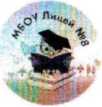 МУНИЦИПАЛЬНОЕ БЮДЖЕТНОЕ ОБЩЕОБРАЗОВАТЕЛЬНОЕ УЧРЕЖДЕНИЕ
«Лицей № 8»ул. Крупской, 10 В, г. Красноярск, 660062, тел.(8-391)217-80-26,E-mail: Iyc8@mailkrsk.ruОГРН 1022402148438, ОКПО 56904334, ИНН\КПП 2463024482\246301001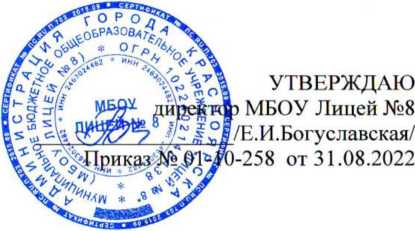 График оценочных процедур в 1—11-х классах 	на 2022/23 учебный год	Используемые сокращения:ПА - Промежуточная аттестацияУровеньУчебный предмет/предмет оценкиПланируемая дата проведения оценочной процедурыПланируемая дата проведения оценочной процедурыПланируемая дата проведения оценочной процедурыПланируемая дата проведения оценочной процедурыУровеньУчебный предмет/предмет оценкиЧетвертьЧетвертьЧетвертьЧетвертьУровеньУчебный предмет/предмет оценкиIIIIIIIVНачальное общее образованиеНачальное общее образованиеНачальное общее образованиеНачальное общее образованиеНачальное общее образованиеНачальное общее образование1-й класс1-й класс1-й класс1-й класс1-й класс1-й классОценочные процедуры по инициативе школыИсследование готовности первоклассников к обучению12.09-23.09Математика03.05 (Промежуточная аттестация)Русский язык04.05 (Промежуточная аттестация)Литературное чтение17.04(Промежуточная аттестация)Родной язык (русский)11.04 – 1Г, 1Д12.04 – 1А. 1Б14.04 – 1В(Промежуточная аттестация)Литературное чтение на родном русском языке13.04 – 1В, 1Г14.04 – 1А, 1Б, 1Д(Промежуточная аттестация)Окружающий мир20.04(Промежуточная аттестация)Технология21.04 – 1А, 1Б27.04 – 1В, 1Г, 1Д(Промежуточная аттестация)Изобразительное искусство18.04 – 1А, 1Б21.04 – 1В, 1Г, 1Д(Промежуточная аттестация)Музыка13.04 – 1А, 1Б19.04 – 1В, 1Г, 1Д(Промежуточная аттестация)Физическая культура25.04 – 1В, 1Г, 1Д26.04 – 1А, 1Б(Промежуточная аттестация)2-й класс2-й класс2-й класс2-й класс2-й класс2-й классОценочные процедуры по инициативе школыМатематикаМатематикаМатематикаМатематикаМатематикаОценочные процедуры по инициативе школыАдминистративные контрольные работы14.09(входныеадминистративныеработы)19.10(Контрольная работа за первую четверть)21.12(Контрольная работа за вторую четверть)15.02 (Классно- обобщающий контроль) 15.03 (Контрольная работа за третьючетверть)03.05(Промежуточная аттестация)Оценочные процедуры по инициативе школыТекущий контроль23.1114.1225.0122.0219.0417.05Оценочные процедуры по инициативе школыРусский языкРусский языкРусский языкРусский языкРусский языкОценочные процедуры по инициативе школыАдминистративные контрольные работы13.09(входные20.12(Контрольная14.02 (Классно- обобщающий04.05(Промежуточнаяадминистративные работы)18.10(Контрольная работа за первую четверть)работа за вторую четверть)контроль) 14.03 (Контрольная работа за третью четверть)аттестация)Текущий контроль22.1113.1224.0121.0218.0416.05Литературное чтение24.04 – 2В25.04 – 2А, 2Б, 2Г, 2Д, 2Е(Промежуточная аттестация)Родной язык (русский)06.12 – 2В15.12 – 2Б, 2Г, 2Д, 2Е16.12 – 2А(Промежуточная аттестация)Литературное чтение на родном русском языке25.04 – 2В27.04 – 2Б, 2Г, 2Д, 2Е28.04 – 2А(Промежуточная аттестация)Окружающий мир13.12 – 2Б, 2В, 2Г22.12 – 2А, 2Д, 2Е(Промежуточная аттестация за 1 полугодие)27.04 – 2А, 2Д, 2Е02.05 – 2Б, 2В, 2Г(Промежуточная аттестация)Иностранный язык17.10 – 2А, 2Б, 2В21.10 – 2Г, 2Д, 2Е(Контрольная работа за первую четверть)12.12 – 2А, 2Б, 2В16.12 – 2Г, 2Д, 2Е(Контрольная работа за вторую четверть)06.03 – 2А, 2Б, 2В10.03 – 2Г, 2Д, 2Е (Контрольная работа за третью четверть)08.05 – 2А, 2Б, 2В12.05 – 2Г, 2Д, 2Е(Промежуточная аттестация)Технология16.05 – 2Г17.05 – 2А, 2Е18.05 – 2Б, 2В, 2Д(Промежуточная аттестация)Изобразительное искусство10.05 – 2Д11.05 – 2Г, 2Е12.05 – 2А, 2Б, 2В(Промежуточная аттестация)Музыка10.05 – 2А, 2Б, 2В15.05 – 2Г, 2Д, 2Е(Промежуточная аттестация)Физическая культура16.05 – 2А.2Б, 2В, 2Д, 2Е18.05 – 2Г(Промежуточная аттестация)3-й класс3-й класс3-й класс3-й класс3-й класс3-й классОценочные процедуры по инициативе школыРусский языкРусский языкРусский языкРусский языкРусский языкОценочные процедуры по инициативе школыАдминистративные контрольные работы13.09(входные6.12 (Классно- обобщающий14.03 (Контрольная04.05(Промежуточнаяадминистративные работы)18.10(Контрольная работа за первую четверть)контроль) 20.12 (Контрольная работа за вторую четверть)работа за третью четверть)аттестация)Текущий контроль22.1113.1224.0121.0218.0416.05Литературное чтение15.12 – 3Г, 3Д16.12 – 3А, 3Б, 3В(Промежуточная аттестация за 1 полугодие)13.04 – 3Г, 3Д14.04 - 3А, 3Б, 3В(Промежуточная аттестация)Родной язык (русский)12.12 – 3Д13.12 – 3В14.12 – 3А, 3Г15.12 – 3Б(Промежуточная аттестация за 1 полугодие)10.04 – 3Д11.04 – 3В12.04 – 3А, 3Г13.04 – 3Б(Промежуточная аттестация)МатематикаМатематикаМатематикаМатематикаМатематикаАдминистративные контрольные работы14.09(входные административные работы)19.10 (Контрольная работа за первую четверть)7.12 (Классно- обобщающий контроль) 21.12 (Контрольная работа за вторую четверть)15.03 (Контрольная работа за третью четверть)03.05(Промежуточная аттестация)Текущий контроль23.1114.1225.0122.0219.0417.05Окружающий мир13.12 -3А, 3Б, 3Г15.12 – 3В16.12 – 3Д(Промежуточная аттестация за 1 полугодие)11.04 -3А, 3Б, 3Г12.04 – 3В, 3Д(Промежуточная аттестация)Иностранный язык17.10 – 3А, 3Б, 3В, 3Г20.10 – 3Д(Контрольная работа за первую четверть)12.12 – 3А, 3Б, 3В, 3Г15.12 – 3Д(Контрольная работа за вторую четверть)06.03 – 3А, 3Б, 3В, 3Г09.03 – 3Д (Контрольная работа за третью четверть)08.05 – 3А, 3Б, 3В, 3Г11.05 – 3Д(Промежуточная аттестация)Технология10.04 – 3А13.04 – 3Б, 3В14.04 – 3Г20.04 – 3Д(Промежуточная аттестация)Изобразительное искусство17.05(Промежуточная аттестация)Музыка12.05(Промежуточная аттестация)Физическая культура19.05(Промежуточная аттестация)4-й класс4-й класс4-й класс4-й класс4-й класс4-й классВсероссийские оценочные процедурыВсероссийские проверочные работы11.04 – русский язык, часть 113.04 – русский язык, часть 218.04 – математика24.04 – окружающий мирРегиональные оценочные процедурыЧитательская грамотность02.03.23Региональные оценочные процедурыГрупповой проект15.02.23Оценочные процедуры по инициативе школыРусский языкРусский языкРусский языкРусский языкРусский языкОценочные процедуры по инициативе школыАдминистративные контрольные работы13.09(входныеадминистративныеработы)18.10(Контрольная работа за первую четверть)20.12(Контрольная работа за вторую четверть)14.03 (Классно- обобщающий контроль) 14.03 (Контрольная работа за третью четверть)04.05(Промежуточная аттестация)Оценочные процедуры по инициативе школыТекущий контроль22.1113.1224.0121.0218.0416.05Оценочные процедуры по инициативе школыРодной язык (русский)15.12(Промежуточная аттестация за 1 полугодие)20.04(Промежуточная аттестация)Оценочные процедуры по инициативе школыЛитературное чтение12.12 – 4Б, 4В, 4Г, 4Д, 4Е14.12 – 4А(Промежуточная аттестация за 1 полугодие)08.05(Промежуточная аттестация)Оценочные процедуры по инициативе школыМатематикаМатематикаМатематикаМатематикаМатематикаОценочные процедуры по инициативе школыАдминистративные контрольные работы14.09(входныеадминистративныеработы)19.10(Контрольная работа за первую четверть)21.12(Контрольная работа за вторую четверть)15.03 (Классно- обобщающий контроль, контрольная работа за третью четверть)03.05(Промежуточная аттестация)Оценочные процедуры по инициативе школыТекущий контроль23.1114.1225.0122.0219.0417.05Оценочные процедуры по инициативе школыОкружающий мир06.12 – 4А, 4Б, 4В, 4Г, 4Д07.12 – 4Е25.04 – 4А, 4Б, 4В, 4Г, 4Д26.04 – 4Е(Промежуточная аттестация за 1 полугодие)(Промежуточная аттестация)Иностранный язык20.10 - 4Г21.10 – 4А, 4Б, 4В, 4Д, 4Е(Контрольная работа за первую четверть)22.12 – 4Г23.12 – 4А, 4Б, 4В, 4Д, 4Е(Контрольная работа за вторую четверть)09.03 – 4Г10.03 – 4А, 4Б, 4В, 4Д, 4Е (Контрольная работа за третью четверть)11.05 – 4Г12.05 – 4А, 4Б, 4В, 4Д, 4Е(Промежуточная аттестация)Технология05.05 – 4Б, 4Д, 4Е10.05 – 4А, 4В11.05 – 4Г(Промежуточная аттестация)Изобразительное искусство26.04 – 4Г27.04 – 4А, 4Б,4В, 4Д, 4Е(Промежуточная аттестация)Музыка15.05 – 4Б, 4В, 4Г, 4Д16.05 – 4А, 4Е(Промежуточная аттестация)Физическая культура17.04 – 4А02.05 – 4Б, 4В, 4Г, 4Д10.05 – 4Е(Промежуточная аттестация)Основное общее образованиеОсновное общее образованиеОсновное общее образованиеОсновное общее образованиеОсновное общее образованиеОсновное общее образование5-й класс5-й класс5-й класс5-й класс5-й класс5-й классФедеральные оценочные процедуры — ВПРРусский язык19.09Март - апрель 2023Март - апрель 2023Федеральные оценочные процедуры — ВПРМатематика07.10Март - апрель 2023Март - апрель 2023Федеральные оценочные процедуры — ВПРОкружающий мир29.09Март - апрель 2023Март - апрель 2023Оценочные процедуры по инициативе школыРусский язык13.09 (14.09)30.09 (03.10)25.10 (26.10)22.1115.12, 30.1213.01 (16.01)25.0109.0321.04 (24.04) 19.05-ПА 16.05-ПАОценочные процедуры по инициативе школыРодной язык (русский)24.12Оценочные процедуры по инициативе школыРодная русская литература27.05Оценочные процедуры по инициативе школыЛитература27.12(28.12)05.05 -ПАОценочные процедуры по инициативе школыМатематика15.0905.1015.1108.1209.0127.0127.0213.0310.0416.0523.05 - ПАБиология20.1202.0523.05 - ПАИностранный язык (английский)16.0921.1030.1123.1221.01-27.0113.02-15.0213.03-15.0321.0403.05-08.0519.05-22.05 - ПАИстория27.0925.1016.1203.0312.05 - ПАОДНКНР20.12 (22.12)23.05(25.05)-ПАГеография26.1220.0322.05- ПАИзобразительное искусство15.05(17.05) - ПАМузыка21.1023.1217.0319.05-ПАФизическая культураСдача нормативов17.10-20.10Сдача нормативов19.12-22.12Сдача нормативов 13.03-16.0324.04-29.04 - ПАТехнология24.04 (26.04) - ПА6-й класс6-й класс6-й класс6-й класс6-й класс6-й классФедеральные оценочные процедуры — ВПРРусский язык20.09Март - апрель 2023Март - апрель 2023Федеральные оценочные процедуры — ВПРМатематика05.10Март - апрель 2023Март - апрель 2023Федеральные оценочные процедуры — ВПРИстория03.10Март - апрель 2023Март - апрель 2023Федеральные оценочные процедуры — ВПРБиология26.09Март - апрель 2023Март - апрель 2023Краевые оценочные процедуры - КДР ЧГМатематика, история, биология, русский язык17.11Оценочные процедуры по инициативе школыРусский язык21.09(23.09)03.1017.1028.11(30.11)07.12 (09.12)13.0107.02(08.02)02.03(03.03)18.0416.05 (18.05)- ПАОценочные процедуры по инициативе школыРодной язык (русский)18.10 (21.10)-ПАОценочные процедуры по инициативе школыРодная русская литература25.04 (28.04) - ПАОценочные процедуры по инициативе школыЛитература13.09(14.09)21.0911.10(13.10)08.11(10.11)24.12(25.12)12.01(13.01)25.01(27.01)28.0218.0417.05-ПАМатематика05.0929.0919.1028.1030.1114.1213.0130.0103.02 (16.02)15.03(23.03)06.0413.04 (26.04)12.05 (19.05) - ПАБиология08.12(09.12)16.02(17.02)18.05 (19.05)-ПАИностранный язык (английский)22.09-23.0914.10-18.1009.12-14.1228.12-29.1207.0201.03-03.0305.04-06.0428.0420.05 - ПАИстория6.1013.12(15.12)21.0216.0320.04 11.05(18.05) - ПАОбществознание14.1222.0226.0415.05 - 19.05 - ПАГеография15.11, 16.1114.02, 15.0217.05 - ПАИзобразительное искусство19.05(22.05) - ПАМузыка18.10(19.10,20.10)20.12(22.12)14.03(15.03,16.03)17.05(18.05,19.05)-ПАФизическая культураСдача нормативов19.10-22.10Сдача нормативов21.12-24.12Сдача нормативов 14.03-17.0324.04-29.04 - ПАТехнология19.1021.1215.0325.04(28.04) - ПА7-й класс7-й класс7-й класс7-й класс7-й класс7-й классФедеральные оценочные процедуры — ВПР (Март - апрель 2023)Русский язык21.09Март - апрель 2023Март - апрель 2023Федеральные оценочные процедуры — ВПР (Март - апрель 2023)Математика26.09Март - апрель 2023Март - апрель 2023Федеральные оценочные процедуры — ВПР (Март - апрель 2023)Предмет на основе случайного выбора (история, биология, география, обществознание)04.10Март - апрель 2023Март - апрель 2023Федеральные оценочные процедуры — ВПР (Март - апрель 2023)Предмет на основе случайного выбора (история, биология, география, обществознание)07.10Март - апрель 2023Март - апрель 2023Краевые диагностические работы КДРМатематикадекабрьОценочные процедуры по инициативе школыРусский язык13.09 (14.09)23.09 (26.09)21.10 (24.10)25.11(29.11)16.01 (18.01)20.02 (22.02)17.04 (26.04) 11.05 (12.05) -ПАРодной язык (русский)24.12 - ПАРодная русская литература27.05- ПАЛитература23.0914.1127.12(28.12)20.0113.0305.05 - ПААлгебра10.09 (23.09)11.10, 25.1022.11 (02.12)27.1203.0224.0224.0318.0413.0523.05, 26.05- ПАГеометрия03.10(05.10)12.12(19.1202.02 (08.02)27.02 (01.03)17.04 (24.04)22.05 - ПАИнформатика21.11(22.11)09.0118.05-ПАФизика01.10 (06.10)10.11 (17.11)22.1212.01(26.01)04.02(09.03)11.05(18.05)20.05(25.05)-ПАБиология20.1202.0523.05 - ПАИностранный язык (английский)база07.0920.10-26.10профиль 03.09-05.09 08.10-10.10база25.1130.12Профиль 30.11-02.12база21.01-23.0114.02-16.0210.03-16.03Профиль12.01-18.0116.02-21.02база 07.04-17.04 02.05-11.05 - ПА профиль 10.04-14.0417.05-20.05 - ПАВторой иностранный язык (немецкий)30.09-03.1016.1119.1231.01-01.0206.03-07.0305.04-14.0410.05-16.05 - ПАИстория20.10,22.1026.11, 28.11, 30.1103.1220.02, 22.0202.0312.05 - ПАОбществознание20.05 - ПАГеография22.09, 23.0906.10, 07.1022.12, 23.1212.01, 13,0117.0201.0323.0307.0405.05, 11.0518.05 - ПАИзобразительное искусство29.04 - ПАМузыка15.10(18.10)14.12(20.12)14.03(18.03)16.05(20.05) -ПАФизическая культураСдача нормативов19.10-22.10Сдача нормативов21.12-24.12Сдача нормативов 14.03-17.0324.04-29.04 - ПАТехнология19.1021.1215.0317.05 - ПА8-й класс8-й класс8-й класс8-й класс8-й класс8-й классФедеральные оценочные процедуры — ВПРРусский язык22.09Март - апрель 2023Март - апрель 2023Федеральные оценочные процедуры — ВПРМатематика26.09Март - апрель 2023Март - апрель 2023Федеральные оценочные процедуры — ВПРИностранный язык30.09Март - апрель 2023Март - апрель 2023Федеральные оценочные процедуры — ВПРПредмет на основе случайного выбора (история, биология, география, обществознание, физика)27.09Март - апрель 2023Март - апрель 2023Федеральные оценочные процедуры — ВПРПредмет на основе случайного выбора (история, биология, география, обществознание, физика)23.09Март - апрель 2023Март - апрель 2023Краевые диагностические работы - КДР ЕНГХимия, физика, биология23.01.23Оценочные процедуры по инициативе школыРусский язык06.09 (15.09)22.09 (28.09)18.11 (24.11)12.0121.0221.0320.04(21.04)16.05 (20.05) - ПАОценочные процедуры по инициативе школыРодной язык (русский)23.12 (24.12)-ПАОценочные процедуры по инициативе школыРодная русская литература13.05 - ПАОценочные процедуры по инициативе школыЛитература24.0917.111.1229.1226.0116.0229.04 -ПА 10.05Оценочные процедуры по инициативе школыАлгебра09.09 (13.09,14.09)14.10 (18.10)22.11(26.11)30.1214.01(13.01) 10.02 (20.02) 14.0314.0420.0526.05 - ПАОценочные процедуры по инициативе школыГеометрия15.0918.10 (24.10)15.12 (19.12)19.01 (23.01)02.03 (03.03)28.0418.05 (19.05) - ПАОценочные процедуры по инициативе школыИнформатика21.1115.05(18.05)-ПАОценочные процедуры по инициативе школыФизика13.09(15.09)27.09(29.09)20.12(22.12)02.02(21.02)07.03(21.03)16.05(18.05) - ПАОценочные процедуры по инициативе школыБиология15.12(16.12)12.04 (13.04) 13.05(15.05) - ПАХимия17.11(23.11)26.01(27.01)02.03 (03.03)11.05(12.05)23.05 - ПАИностранный язык (английский)07.0905.1027.10-28.1007.12-12.1229.12-30.1201.02- 06.0201.03 - 06.0305.04-14.0425.04-28.04 - ПА02.05 -05.05Второй иностранный язык (немецкий, французский)Французский 06.10 (22.10) Немецкий 24.09-28.09 12.10-27.10Французский 14.12 (15.12) Немецкий 03.12-10.12Французский 14.02 (16.02) Немецкий 19.01-26.01 25.02-04.03Французский 19.04 (21.04) ПА Немецкий 08.04-19.04 11.05-17.05 - ПАИстория17.11(18.11)11.05(26.05)-ПАОбществознание28.1217.05 - ПАГеография27.1015.1112.01, 18.0127.02, 07.0316.05 - ПАИзобразительное искусство15.10-20.1020.12-23.1214.03-18.0316.05-20.05-ПАМузыка18.10-21.1020.12-22.1214.03-18.0316.05-20.05 - ПАФизическая культураСдача нормативов19.10-22.10Сдача нормативов21.12-24.12Сдача нормативов 14.03-17.0324.04-29.04 - ПАОсновы безопасности жизнедеятельности22.1223.0311.05-ПАТехнология15.1014.1218.0320.05 - ПА9-й класс9-й класс9-й класс9-й класс9-й класс9-й классФедеральные оценочные процедуры — ВПРРусский язык19.09Март - апрель 2023Март - апрель 2023Федеральные оценочные процедуры — ВПРМатематика21.09Март - апрель 2023Март - апрель 2023Федеральные оценочные процедуры — ВПРПредмет на основе случайного выбора (история, биология, география, обществознание, физика, химия)30.09Март - апрель 2023Март - апрель 2023Федеральные оценочные процедуры — ВПРПредмет на основе случайного выбора (история, биология, география, обществознание, физика, химия)03.10Март - апрель 2023Март - апрель 2023Федеральные оценочные процедурыИтоговое собеседование08.02 (основной) 15.03(по необходимости)15.05(по необходимости)Оценочные процедурыРусский язык15.09(16.09)22.1121.0115.04по инициативе школы04.1011.1029.12(30.12)11.03(14.03)18.03(21.03)13.05 - ПАпо инициативе школыЛитература30.0913.1011.1129.1202.0218.0206.0420.05-ПАпо инициативе школыАлгебра09.09 (15.09)10.1021.1028.1130.1206.0220.0208.0415.05 - ПАпо инициативе школыГеометрия15.0918.1018.1115.1219.0102.0311.0518.05 - ПАпо инициативе школыИнформатика25.04 (29.04)-ПАпо инициативе школыФизика12.09(13.09)14.10 (17.10)19.12(21.12)21.12(26.12)24.01(25.01)21.0224.04 - ПА 10.05-ПАпо инициативе школыБиология29.1220.0415.05(16.05)-ПАпо инициативе школыХимия21.1003.0207.0412.05 - ПАпо инициативе школыИностранный язык (английский)27.09-29.0922.10-27.1030.1124.1226.01-28.0124.02-25.0223.03-24.0328.04-29.045.05-19.05 - ПАпо инициативе школыВторой иностранный язык (французский)01.10 (05.10)23.12(24.12)15.02.(16.02)19.04(21.04) - ПАпо инициативе школыИстория24.11, 28.1115.05, 18.05 - ПАпо инициативе школыОбществознание16.05 - ПАпо инициативе школыГеография11.10, 12.1018.11, 23.1108.02, 10.0202.05 - ПАпо инициативе школыФизическая культураСдача нормативов19.10-22.10Сдача нормативов21.12-24.12Сдача нормативов 14.03-17.0324.04-29.04 - ПАпо инициативе школыОсновы безопасности жизнедеятельности22.1223.0311.05-ПАСреднее общее образованиеСреднее общее образованиеСреднее общее образованиеСреднее общее образованиеСреднее общее образованиеСреднее общее образование10-й класс10-й класс10-й класс10-й класс10-й класс10-й классФедеральные оценочные процедуры — ВПРРусский язык, Математика, Предмет на основе случайного выбора (история, биология, география, обществознание, физика, химия)Март - апрель 2023Март - апрель 2023Региональные оценочные процедурыКомплексная региональная проверочная работа16.09Оценочные процедуры по инициативе школыРусский язык14.09(16.09)21.12(23.12)25.0103.0326.0412.05 (17.05) - ПАОценочные процедуры по инициативе школыЛитература24.12 (28.12)16.05(19.05) - ПАОценочные процедуры по инициативе школыРусский родной язык20.1206.05 - ПАОценочные процедуры по инициативе школыМатематика3.1012.1028.1116.1128.1216.0120.0215.0305.0426.0415.05 - ПАОценочные процедуры по инициативе школыИнформатика13.09 (14.09)29.09 (30.09)20.10 (21.10)13.12 (14.12)13.04 (21.04)18.05 (19.05) - ПАОценочные процедуры по инициативе школыИностранный язык (английский)29.0927.1022.1216.03 - база14.03 - профиль20.04 - ПА (база, профиль)Оценочные процедуры по инициативе школыИстория26.0926.1220.0322.05 - ПАОценочные процедуры по инициативе школыХимия22.1220.0418.05 - ПАОценочные процедуры по инициативе школыФизика29.0921.10(27.10)08.12 (09.12)15.03(16.03)13.0411.0518.05 (25.05) - ПАОценочные процедуры по инициативе школыОбществознание19.1118.0313.05 - ПАОценочные процедуры по инициативе школыЭкономика04.1006.1210.0107.0207.0311.0425.04 - ПАОценочные процедуры по инициативе школыБиология17.1217.0413.05 - ПАОценочные процедуры по инициативе школыОсновы безопасности жизнедеятельности26.1224.04-ПАОценочные процедуры по инициативе школыФизическая культураСдача нормативов19.10-22.10Сдача нормативов21.12-24.12Сдача нормативов 14.03-17.0324.04-29.04 - ПА11-й класс11-й класс11-й класс11-й класс11-й класс11-й классФедеральные оценочные процедурыИтоговое сочинение (изложение)07.1201.02(по необходимости)03.05(по необходимости)Оценочные процедуры по инициативе школыРусский язык13.0922.1122.0316.05 - ПАОценочные процедуры по инициативе школыРодной русский язык10.1213.05 - ПАОценочные процедуры по инициативе школыЛитература10.1107.1211.05 - ПАОценочные процедуры по инициативе школыМатематика08.09 (29.09)13.1016.1101.1228.12 (29.12)19.0108.0223.0303.05 (10.05) - ПАОценочные процедуры по инициативе школыИностранный язык (английский)30.0925.1028.12-30.1214.03-22.0322.04-27.0425.04 - 28.04 - ПАОценочные процедуры по инициативе школыИстория22.1216.0318.05 - ПАОценочные процедуры по инициативе школыОбществознание19.1213.0315.05 - ПАОценочные процедуры по инициативе школыЭкономика30.0925.1123.1227.0124.0222.0328.04 - ПАОценочные процедуры по инициативе школыХимия26.0113.0411.05 - ПАОценочные процедуры по инициативе школыФизика22.09(23.09)06.10 (14.10)07.12(16.12)28.1227.0224.0321.04 10.04(19.05) - ПАОценочные процедуры по инициативе школыАстрономия15.1024.1220.05 - ПАОценочные процедуры по инициативе школыБиология28.1212.0417.05 - ПАОценочные процедуры по инициативе школыГеография02.1224.0214.0421.04 - ПАОценочные процедуры по инициативе школыФизическая культураСдача нормативов19.10-22.10Сдача нормативов21.12-24.12Сдача нормативов 14.03-17.0324.04-29.04 - ПАОценочные процедуры по инициативе школыОсновы безопасности жизнедеятельности22.1220.04 - ПА